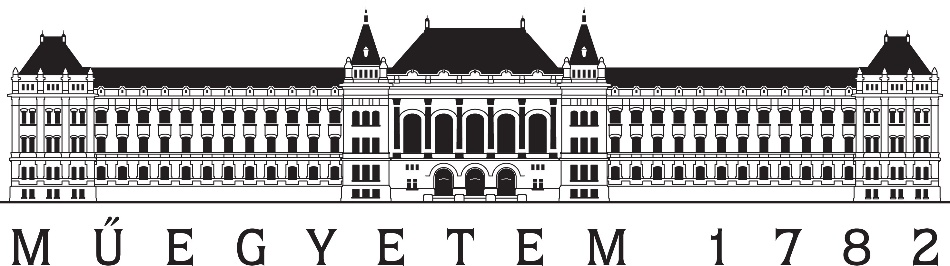 Circuit EnvironmentLab ReportTask 1: Use the voltage waveform which observed at the sending end to find the values of the circuit: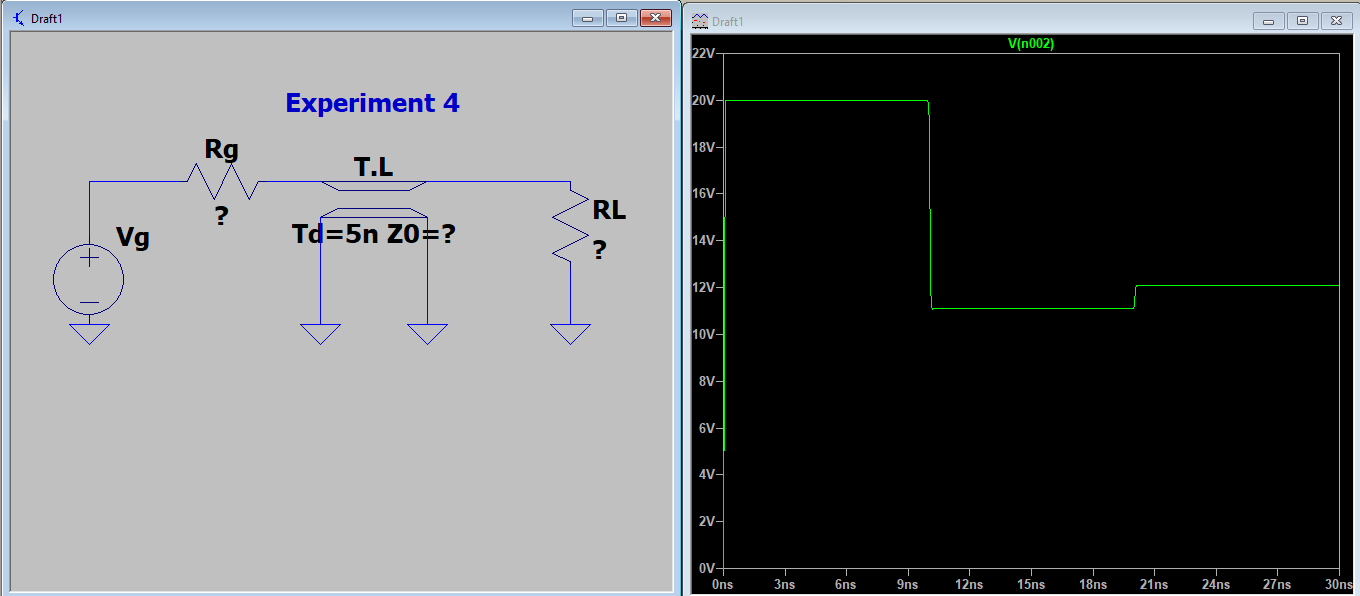 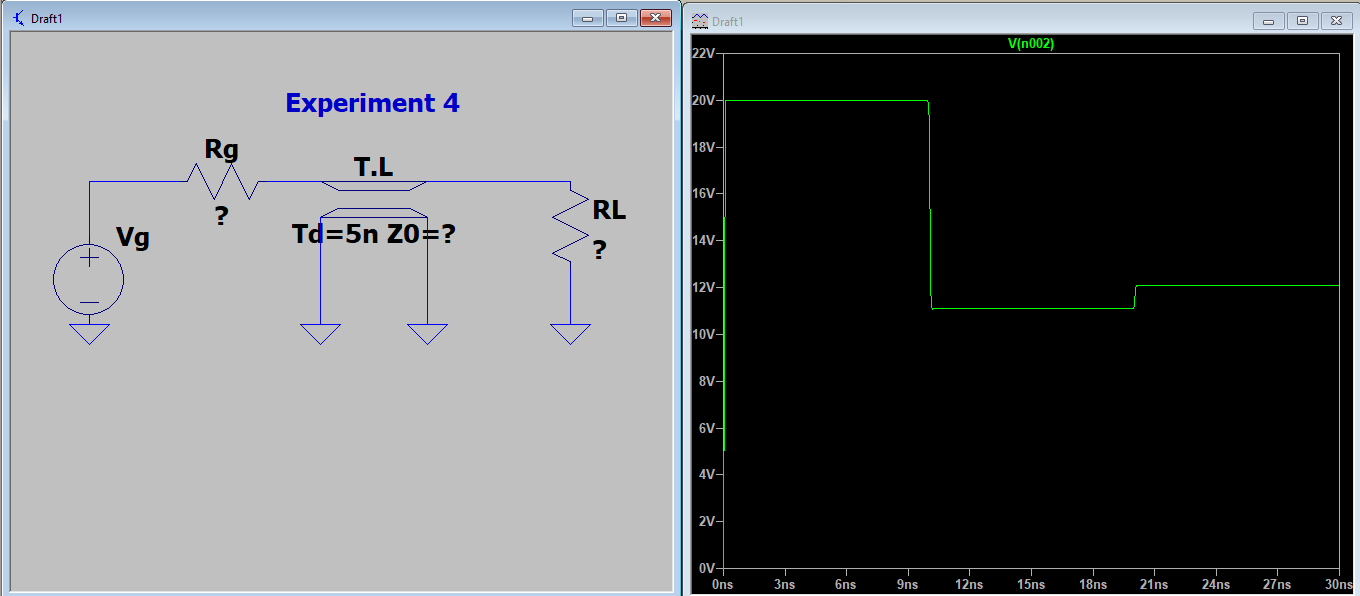 Answer: Insert your screenshot here:Task 2: Generate a bounce diagram and use it to plot V (t) at a point midway along the length of the line from t = 0 to t = 25 ns.Answer: insert your solution here:NAME:NEPTUN:DATE: 19.11.2021LAB: 4